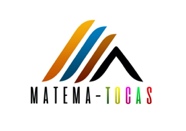                               Nombre: Alfonso Molino Campos       Curso 5º        Equipo: La conmutativaEn 2ºA tenemos matemáticas todos los días menos los viernes. Esta mañana, el profesor de matemáticas fue a la clase y no había nadie. Si hoy es miércoles, ¿por qué no había nadie en la clase?“Sara quedó la última de la carrera; Raúl, el penúltimo; y Verónica llegó justo antes. Raúl tardó 25 minutos y cada uno dista del anterior en un minuto y medio”. “Al llegar al teatro se había ido la mitad del aforo (A=750 personas), además, sólo se encontraba la cuarta parte de la plantilla de trabajadores (Plantilla=120 personas)”. ¿tardó personas? cada Cuánto carrera en la había uno ¿ el Cuántas terminar teatro en?En tu colegio se está organizando un competición con distintas pruebas. Para su organización, el maestro de Educación Física le ha pedido a cada alumno/a que se invente una pregunta en la que se incluya un vocabulario específico y así poder elaborar una batería de problemas para la competición. A ti te ha tocado el siguiente vocabulario: “piezas”, “fruta”, y “día”.María es detective y está investigando un caso en el que han desaparecido las joyas de una mansión de lujo. La puerta no estaba forzada ni las ventanas rotas. La alarma no saltó pero las joyas no están en la casa. María encuentra algo que le ayuda a saber con seguridad quién fue la persona que se llevó las joyas mientras los dueños estaban de viaje. ¿Qué encontró María? ¿Quién fue el ladrón de las joyas?1.  Hay muchas posibles soluciones: que fuese Navidad, Semana Blanca, Semana Santa o verano; o que hubiese excursión y el profe no se acordó.2.  ¿Cuánto tardó cada uno en terminar la carrera? Sara tardó 26 minutos y medio; Raúl, 25; y  Verónica 23 minutos y medio.     ¿Cuántas personas había en el teatro? A) En el teatro había 405 personas. (Si el que habla se considera dentro del aforo o trabajador de la plantilla). B) En el teatro había 406 personas. (Si el que habla no se considera ni espectador ni trabajador de la plantilla, llegó allí por otro motivo).3.  La respuesta modelo sería: ¿Cuántas piezas de fruta y verdura se deben comer al día? Se deben comer, al menos, 5 piezas de fruta y verdura al día.      Pero existen otras posibilidades, como que se inventen un problema del tipo: “Si me como 3 piezas de fruta por la mañana, dos por la tarde y una por la noche, ¿cuántas frutas me como al día? Al día me como 6 piezas de fruta.4.   A) María encontró el monedero (o el móvil) del hijo/a de los dueños, que estudia fuera de la ciudad y aprovechó el viaje de sus padres para intentar simular un robo y quedarse con las joyas.       B) Cualquier otra que sea verosímil y encaje en el problema.